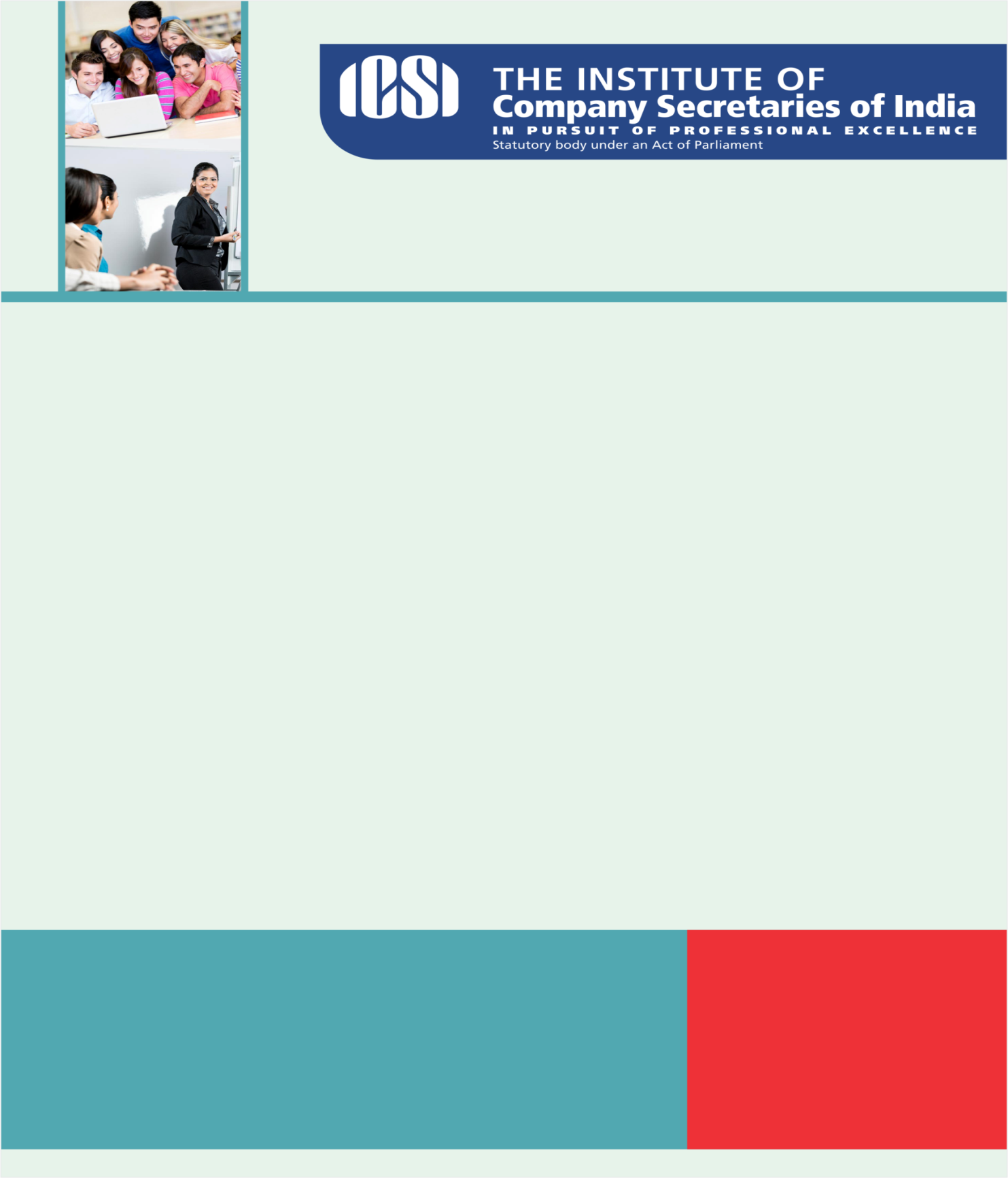 “Organisations need to practice qualitative corporate governance rather than quantitative governance, thereby ensuring it is properly run”                                                                  -  Mervyn KingKnowledge Appraise Report of the Committee on Taxation of E-CommerceDiscussion Paper On Standard Essential Patents And Their Availability On Frand TermsEase of doing business: Recommendations to States (340 Final Points)Regulatory UpdatesSEBI: Investments by FPIs in Government securitiesRBI: Investment by Foreign Portfolio Investors (FPI) in Government SecuritiesMCA: Official Liquidator office of Jodhpur shiftedDIPP: Guideline for FDI on E- CommerceICSI NewsRemoval of stakeholder’s issues pertaining to MCA21 e-Governance ProjectNational Seminar NCLT and NCLAT at Chandigarh on 02-04-2016.ICSI-CCGRT Integrated Company Secretary Course Batch (2016-19) Instructions for filling up the form ProspectusTraining Programme for Peer Reviewers at Noida on 03.04.2016The Institute of Company Secretaries of India (ICSI) Signs MoU Under the ICSI Study Centre SchemeDubai Global Convention 2016Legal Term“Dies non”Day on which work is not performed.Market Indices (at 11:34 AM) 
Kindly send your feedback/suggestions regarding CS updates at csupdate@icsi.eduFor Previous CS UPDATE(S) visit :  http://www.icsi.edu/Member/CSUpdate.aspxIf you are not receiving the CS update, kindly update your e-mail id with Institute’s database by logging on ICSI website. SENSEX25,144 (243.55)NIFTY 7,673 (76.80)GOLD (MCX) (Rs/10g.) 28,710 (-33.00)USD/INR66.39 (-0.15)